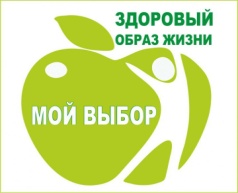 Что сказать, если тебе предлагают употребить табак, алкоголь, наркотики…..                  10 причин сказать НЕТ:НЕТ! Я не хочу неприятностей!НЕТ! Это опасно для жизни!НЕТ! Мне не хочется умереть молодым!НЕТ! Я хочу иметь здоровую семью!Я за витамины!Спасибо, НЕТ, я не хочу конфликтов с родителями, учителями!Спасибо, НЕТ, это не в моем стиле!Спасибо, НЕТ, это не модно!Спасибо, НЕТ, мне это не нравится! 10. Я за здоровый образ жизни!  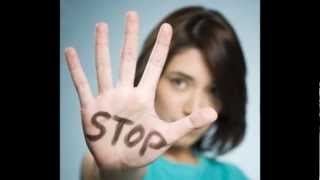 Умей сказать НЕТ!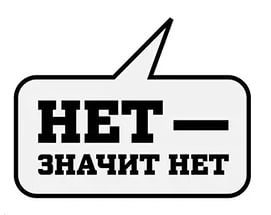 Назови причину. Скажи тем, кто тебе предлагает, почему ты не хочешь принимать наркотик: «я знаю, что это опасно для меня».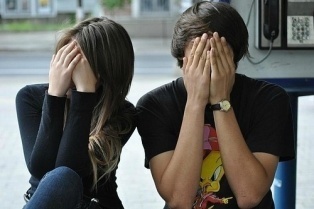 Будь готов к различным видам давления. Люди, предлагающие попробовать табак, алкоголь или наркотики могут быть дружелюбны или агрессивны. Будь готов уйти или сделать что-нибудь, что могло бы уменьшить давление со стороны.Сделай это просто для себя. Ты не должен объяснять всем свои причины. Просто скажи «НЕТ».Имей какое-нибудь дело. 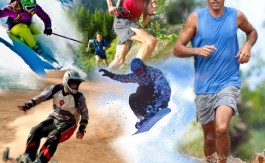 Если ты занят, это уже будет причиной отказа. Избегай ситуаций. Ты можешь знать, кто употребляет табак, алкоголь или наркотики, и в каких местах они собираются. Старайся быть подальше от этих мест, от этих людей.Дружи с теми, кто не употребляет табак, алкоголь или наркотики. Твои настоящие друзья не будут заставлять тебя принимать наркотики, пить спиртное, и не будут делать этого сами.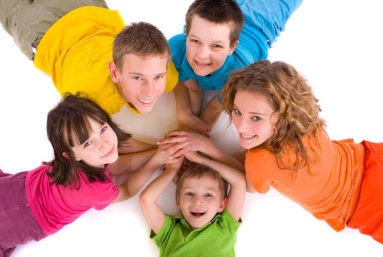 Признаки уверенного поведения:Смотри в глазаБудь спокоен и доброжелателенБудь вежлив, но настойчивНе позволяй влиять на себяЕсли ты отказываешь, то будь уверен в своем отказе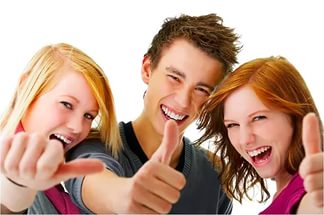 Образ жизни– это привычки, режим дня, ритм и темп жизни, особенности учебы, отдыха и общения.5 рекомендаций для тех, кто хочет вести здоровый образ жизни и прожить долгую жизнь:Сделай выбор в пользу ЗОЖ и четко его придерживайся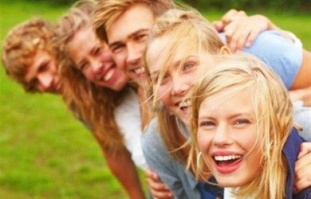 Выбери такое занятие, которое тебе интересноАктивно отдыхай, занимайся спортом и старайся больше времени проводить на свежем воздухе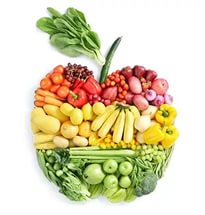 Принимай здоровую пищу!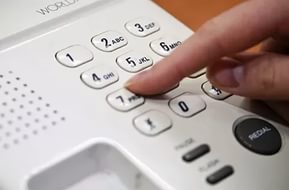 Не держи зла, чаще улыбайся – улыбка помогает снять напряжение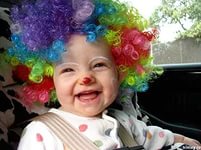 Если ты попал в трудную ситуацию:Всероссийский детский телефон доверия для детей, подростков и родителей:8-800-2000-122Психологический сектор «Доверие»Адрес: г.Кандалакша, ул.Защитников Заполярья, д.5А (вход со стороны залива)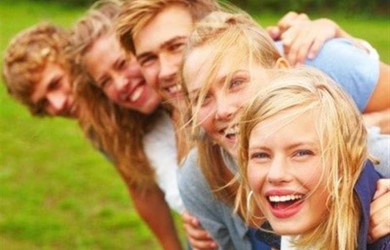 Телефон: 8(815-33) 3-36-87Психологический сектор «Доверие» МБУ ЦССРМ «Гармония»УМЕЙ СКАЗАТЬ «НЕТ»